Насекомые КрымаНе всегда самые крупные насекомые Крыма, самые заметные, но большинство все же имеют яркую нарядную окраску, из-за которой и страдают. Многие из них стали редкими, поэтому, если встретите их, не обижайте, не убивайте. Без них наш Крым потеряет чуточку своей самобытности, ведь живая природа одна из ее важных составляющих.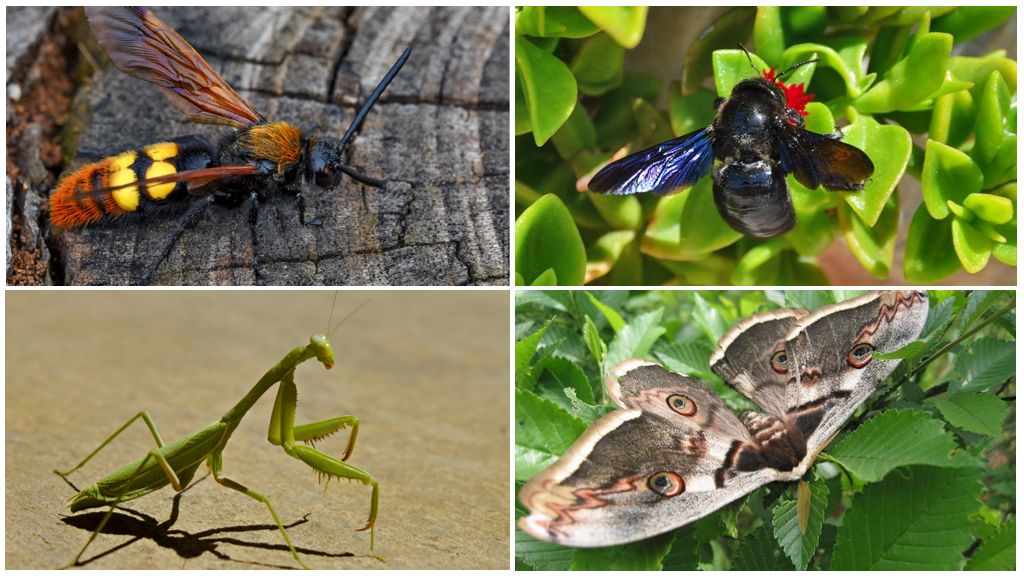 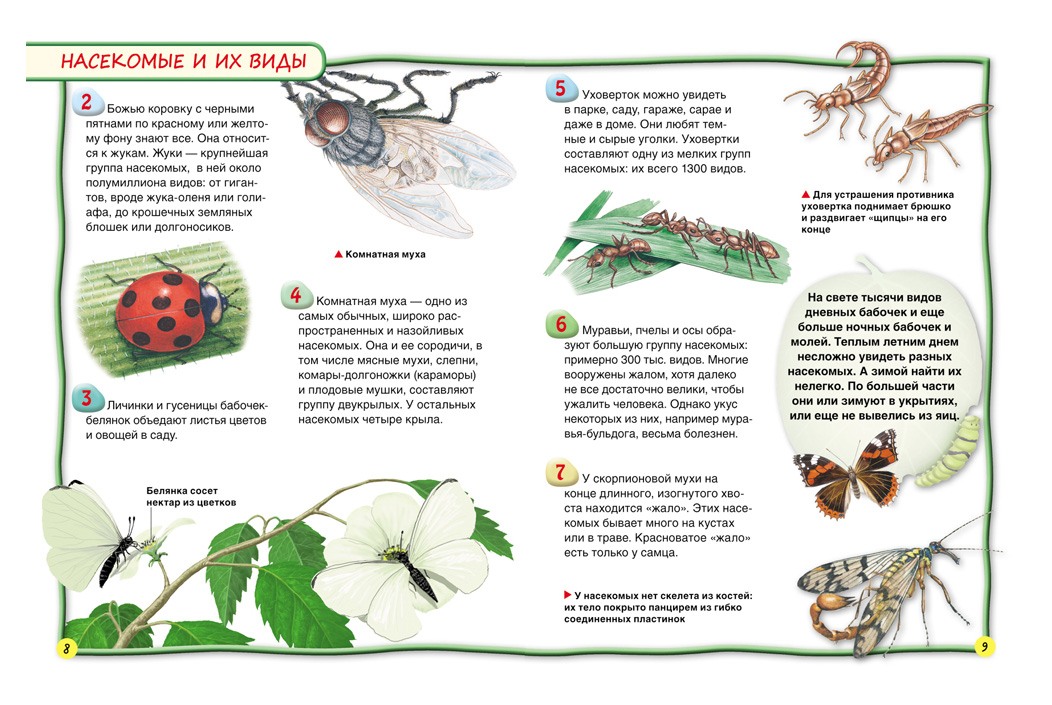 